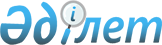 "2009-2010 оқу жылына техникалық және кәсіптік, орта білімнен кейінгі
білім беретін оқу орындарына мамандар даярлауға арналған мемлекеттік білім 
беру тапсырысын бекіту туралы" Оңтүстік Қазақстан облысы әкімдігінің 2009 жылғы 13 шілдедегі N 202 қаулысына толықтыру енгізу туралы
					
			Күшін жойған
			
			
		
					Оңтүстік Қазақстан облысы әкімдігінің 2009 жылғы 9 қарашадағы № 351 Қаулысы. Оңтүстік Қазақстан облысы Әділет департаментінде 2009 жылғы 17 қарашада № 2016 тіркелді. Күші жойылды - Оңтүстік Қазақстан облыстық әкімдігінің 2014 жылғы 28 қарашадағы № 377 қаулысымен      Ескерту. Күші жойылды - Оңтүстік Қазақстан облыстық әкімдігінің 28.11.2014 № 377 қаулысымен.

      "Білім туралы" Қазақстан Республикасы Заңының 6–бабына сәйкес Оңтүстік Қазақстан облысы әкімдігі ҚАУЛЫ ЕТЕДІ:



      1. "2009-2010 оқу жылына техникалық және кәсіптік, орта білімнен кейінгі білім беретін оқу орындарына мамандар даярлауға арналған мемлекеттік білім беру тапсырысын бекіту туралы" Оңтүстік Қазақстан облысы әкімдігінің 2009 жылғы 13 шілдедегі № 202 қаулысына (Нормативтік құқықтық актілерді мемлекеттік тіркеу тізілімінде 2012-нөмірімен тіркелген, "Оңтүстік Қазақстан" газетінде 2009 жылғы 25 шілдеде жарияланған) мынандай толықтыру енгізілсін:



      көрсетілген қаулы 3-қосымшамен (қоса беріледі) толықтырылсын.



      2. Осы қаулының орындалуын бақылау облыс әкімінің орынбасары Ә.Бектаевқа жүктелсін.



      3. Осы қаулы мемлекеттік тіркелуден өткеннен кейін күшіне енеді және алғаш рет ресми жарияланған күнінен бастап он күнтізбелік күн өткен соң қолданысқа енгізіледі.      Облыс әкімі                                А. Мырзахметов

      Облыс әкімінің бірінші орынбасары          Б. Оспанов

      Облыс әкімі аппаратының басшысы            Б. Жылқышиев

      Облыс әкімінің орынбасары                  Е. Айтаханов

      Облыс әкімінің орынбасары                  Б. Әлиев

      Облыс әкімінің орынбасары                  Ә. Бектаев

      Облыс әкімінің орынбасары                  У. Қайназаров

      Облыстық экономика және бюджеттік

      жоспарлау басқармасының бастығы            Е. Садыр

      Облыстық қаржы басқармасы бастығы          Г. Морозова

      Облыс әкімдігінің   

2009 жылғы 9 қарашадағы

№ 351 қаулысына қосымша       Республикалық бюджет есебінен макроөңірлердің экспорттық мамандануын іске асыру үшін "Жол картасы" шеңберінде техникалық және қызмет көрсету мамандарын даярлауға 2009-2010 оқу жылына арналған мемлекеттік білім беру тапсырысы
					© 2012. Қазақстан Республикасы Әділет министрлігінің «Қазақстан Республикасының Заңнама және құқықтық ақпарат институты» ШЖҚ РМК
				№КодыМамандықтар атауы11 сынып базасындабарлығы0300000 - білім беру мамандықтары
10313002Кәсіптік оқыту1501500500000 - Ветеринария
20501002Ветеринария25250600000 - Өнер және мәдениет мамандықтары
30627002Ағаштан ұлттық көркемдік бұйымдарды жасау252540640002Дизайн (салалар бойынша)25250700000 – Экономикалық мамандар
50706002Тұтыну тауарларының сапасын сараптау25250800000 - Қызмет көрсету саласы
60819002Шаштараз өнері мен сәндік косметика252570829002Қонақ үйлерде және туристік кешендерде қызмет көрсетуді ұйымдастыру25251800000 - Геология және пайдалы қазбаларды іздестіру
81813002Гидрология және инженерлік геология25251900000 Тау-кен ісі
91905002Пайдалы қазбалардың кен орындарын жер асты өңдеу25252000000 - Мұнай - газ ісі
102004002Мұнай мен газ скважиналарын бұрғылау2525112007002Мұнай мен газды сақтау және тасымалдау2525122002002Мұнай мен газ кен орындарын пайдалану5050132006002Мұнай-газ құбырларын және мұнай-газ қоймаларын салу және пайдалану 25252100000 - Электроэнергетика
142108002Электрмен қамсыздандыру25252800000 - Көлік техникасы
152807002Темір жол жылжымалы құрамдарын жөндеу және техникалық күту25252900000 - Машиналармен жабдықтар технологиясы
162919002Пісіру өндірісі25253000000 - Көлікті пайдалану
173005002-02Жолаушылар мен жүкті тасымалдауды автокөлікте ұйымдастыру50503300000 - Электр машиналарын жасау, электр технологиялары және электр механикасы
183306002Электр және электромеханикалық жабдықтарды (әр сала бойынша) техникалық пайдалану, күту және жөндеу25253600000 - Автоматика және басқару
193602002-02Автоматика, телемеханика және көліктегі қозғалысты басқару25253700000 - Информатика және есептеу техникасы
203706002Есептеу техникасы мен автоматтандырылған жүйелерді бағдарламамен қамтамасыздандыру7575213704002Ақпараттық өңдеу мен басқарудың автоматтандырылған жүйелері25253900000 - Химиялық өнеркәсіп
223925002Мұнай мен газды қайта өндеу технологиясы50504100000 - Көпшілік тұтынатын тауарлармен бұйымдар технологиясы
234123002Киімдерді моделдеу мен конструкциялау25254200000 - Азық - түлік тағамдарын өндіру технологиясы
244221002Алкоголсіз сусындар, сыра және спирт өндірісінің технологиясы25254300000 - Құрылыс және сәулет өнері
254304002Азаматтық ғимараттардың интерьер дизайны, оларды қалпына келтіру және қайта құру5050264332002Автомобиль жолдары мен аэродромдарды салу және пайдалану25254400000 - Ауыл және орман шаруашылығы
274432002Ауыл шаруашылығын автоматтандыру және электрлендіру2525284402002Ауыл шаруашылығын механикаландыру2525294409002Өсімдік қорғау және агроэкология2525Барлығы
1000
1000
